K9to5 Doggy Daycare, LLC.       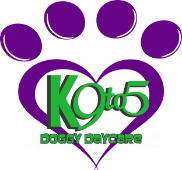 Application FormHow did you hear about K9to5Doggy Daycare, LLC? ___________________________________________Your Name ____________________________________________ Date of Completion_______________Address______________________________________________________________________________City__________________________________________State_______________Zip__________________Home Phone___________________________Work Phone_____________________________________Cell phone _____________________________Email __________________________________________Credit Card#___________________________________________Expiration Date__ /__ CVV __________If we cannot get in touch with you, who can we call?Name ________________________________________________Phone __________________________VETERINARIANVeterinarian name______________________________________________________________________Phone _____________________ Address ___________________________________________________City State Zip __________________________________________________________________________PET INFORMATION   Pet name ______________________________________________________Sex:    M   /  F	Spayed/Neutered      Y   /   NAge __________ Birthday _______________ Breed ___________________________________________Color ___________________________ Weight _____________ Micro Chip  Y  / N  #_________________Feeding Schedule __________________________________________________________________________________________________________________________________________________________________________Brand & Type of Food ___________________________________________________________________Is your dog allowed to have treats?  Y   /   NIf yes, what type _______________________________________________________________________Has your dog ever escaped or attempted to escape by digging, jumping, or climbing fences?     Y   /   NIf yes describe _________________________________________________________________________Does your dog jump on people?   Y   /   NDoes your dog have any medical restrictions on his/her activities?    Y   /   NDescribe __________________________________________________________________________________________________________________________________________________________________________Is your dog on any kind of medication?     Y   /   NDescribe __________________________________________________________________________________________________________________________________________________________________________Does your dog have any allergies?     Y   /   NDescribe _____________________________________________________________________________Has your dog ever participated in play at a dog park?      Y   /   NIf yes, how did he/she react with other dogs? ________________________________________________How does your dog react to strangers? _____________________________________________________Does your dog have any kinds of people he/she automatically fears or dislikes?     Y   /   NIf yes Describe_________________________________________________________________________Does your dog have and kinds of dogs that he/she automatically fears or dislikes?     Y   /   NIf yes describe _________________________________________________________________________Has your dog ever bitten someone?     Y   /   NIf yes describe _________________________________________________________________________Has your dog ever been in a fight or bitten another dog?     Y   /   NIf yes describe _________________________________________________________________________Generally, how does your dog react to other dogs? __________________________________________________________________________________________________________________________________________________________________________Inside your home? __________________________________________________________________________________________________________________________________________________________________________Where did you get this dog? __________________________________________________________________________________________________________________________________________________________________________How long have you had him/her? _________________________________________________________If you have not had him/her from a puppy, what do you know of its prior history? __________________________________________________________________________________________________________________________________________________________________________Are there any other animals in the household?  (Species/Breed/Age) __________________________________________________________________________________________________________________________________________________________________________What is the makeup of your household?   Adult Males __________ Adult Females___________________Children/Ages _________________________________________________________________________Which family member is your dog most fond of? _____________________________________________What sex is your dog most fond of?   M   /    FPlease describe your dog’s overall temperament? __________________________________________________________________________________________________________________________________________________________________________Do you walk your dog?     Y   /   N   How often? _______________ Distance ? ______________________What other exercise does your dog receive?_________________________________________________How Often? ______________________________________What known behavior problems does your dog have? __________________________________________________________________________________________________________________________________________________________________________Does your dog have a circumstance or situation that he/she is frightened of?     Y   /   NIf yes describe _________________________________________________________________________Describe how you would calm the dog during this situation___________________________________________________________________________________________________________________________________________________________________Is your dog crate trained? _____________________________________________________________________________________Does your dog play with toys?     Y   /   NDescribe _____________________________________________________________________________Is your dog “Toy Possessive”   Y   /   NDescribe _____________________________________________________________________________Has your dog shared toys/food/water with other dogs before?     Y   /   NWas there any problem? ________________________________________________________________Has your dog ever played or playground/agility equipment before?     Y   /   NDo you feel that play equipment would be appropriate for your dog?     Y   /   NDescribe______________________________________________________________________________Does your dog prefer a particular sex of a dog?  Y   /   N       Describe _____________________________________________________________________________________Has your dog ever received and formal training?     Y   /   N         When and where? _____________________________________________________________________________________Does your dog know any commands?     Y   /   NDescribe _______________________________________________________________________________________________________________________________________________________________________________________________________________________________________________________________What special commands does your dog know?    Bathroom command? ___________________________Quiet command ________________ Play command _________________What do you do with him/her when you leave the house? _____________________________________________________________________________________How does he/she react when you get home? __________________________________________________________________________________________________________________________________________________________________________Does your dog have any health concerns that you are aware of?     Y   /   NDescribe _______________________________________________________________________________________________________________________________________________________________________________________________________________________________________________________________Does your dog like to receive brushings?     Y   /   NHow often is he/she brushed? ____________________________________________________________How does your dog react to getting his/her nails clipped or filed? _____________________________________________________________________________________Does your dog have any areas on his/her body that he/she does not like to be touched?__________________________________________________________________________________________________________________________________________________________________Does your dog have a special place that he/she likes to be petted or rubbed? __________________________________________________________________________________________________________________________________________________________________________Does your dog receive flea and tick prevention?     Y   /   NBrand _________________________ Type _________________________ Frequency _______________What type of surface does your dog usually eliminate on? ______________________________________Is there anything else you would like us to know about your dog? ______________________________________________________________________________________________________________________________________________________________________________________________________________________________________________________________________________________________________________________________________________________________________________________________________________________________________________________________________________________________________________________________When would you like to start? ____________________________________________________________Papers filed by: Name ___________________________________________________________________Relationship to pet _____________________________________________________________________Find Us On Facebook To See Pictures Of Your Pup At Play!